SHKOLLA  F.M.U .” SHKËNDIJA” SUHAREKË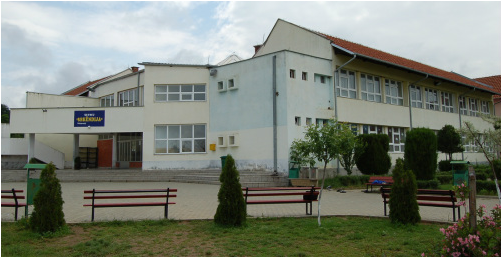             PLANI  VJETOR                        KLASA E KATËRTË              VITI SHKOLLOR 2015-2016                                   E punoi mësuesi i kl-IV:                                                                          Destan Sylaj   Data e dorëzimit: 1.09.2015   Mësimdhënësi : Destan Sylaj     :Vërtetoi: _________     Vendi:Suharekë                                 Lënda mësimore: Gjuhë shqipe                                                  Klasa :  IIIData e dorëzimit: 2.09.2015  Mësimdhënësi: Destan Sylaj   :Vërtetoi : __________                                                 Vendi: Suharekë   Lënda mësimore:  Matematikë                                                      Klasa : IIIData e dorëzimit: 2.09.2014   Mësimdhënësi Destan Sylaj   :Vërtetoi : _________                                                  Vendi: Suharekë                                         Lënda mësimore: Njeriu dhe natyra                                        Klasa : IIIData e dorëzimit: 2.09. 2014     Mësimdhënësi : Destan Sylaj   :Vërtetoi : ________                                                     Vendi:Suharekë Lënda mësimore: Edukatë qytetare	                                  Klasa : IIIData e dorëzimit: 2.09.2014    Mësimdhënësi : Destan Sylaj   : Vërtetoi : ________                                                   Vendi: Suharekë                                 Lënda mësimore:  Edukatë muzikore                                          Klasa : IIIData e dorëzimit: 2.09. 2014  Mësimdhënësi : Destan Sylaj   :Vërtetoi : _________    Vendi: Suharekë                                 Lënda mësimore: Edukatë figurative                               Klasa : IIIData e dorëzimit: 2.09. 2014 Mësimdhënësi : Destan Sylaj   :  Vërtetoi : ________                                                   Vendi: Suharekë                                 Lënda mësimore: Punëdore                                                          Klasa : IIIData e dorëzimit: 2.09.2014  Mësimdhënësi : Destan Sylaj   :  Vërtetoi: _________     Vendi: Suharekë                                 Lënda mësimore: Edukatë fizike dhe sportive                               Klasa III Data e dorëzimit: 2.09.2014  Mësimdhënësi : Destan Sylaj   :  Vërtetoi: _________     Vendi: Suharekë                                 Lënda mësimore: Mësimi zgj. Paketa e gjelbër dhe interneti                       Klasa IIIData e dorëzimit: 2.09. 2014  Mësimdhënësi : Destan Sylaj   :  Vërtetoi: _________     Vendi: Suharekë                                 Nr.Lëndët mësimore Numri i orëve në javëNumri i orëve në vitPërqindja ( %)Autorët e teksteve 1Gjuhë shqipeLexim               6                              22225.00 %Bahri Beci Arif Demolli 2Gjuhë angleze2 748.33  %Nimete KrasniqiArdita Kabashi 3Matematikë518520.83 %Ramadan Zejnullahu Sejdi Bilalli4Njeriu dhe natyra               2                  748.33%Rasim BejtullahuMuhamet BicajRagip RRustemi5Edukatë qytetare                2                  748.33 %Erleta Mato Bajram Shatri6Edukatë muzikore                1                  374.16 %Drita RudiRafet Rudi7Edukatë figurative               1                  374.16 %Muhamet Ahmeti- Metis8Punëdore1374.16 %Kimete Dida, Ymrane Reka, Begie Cukaj9Edukatë fizike dhe sportive2748.33 %Beqir Hasangjekaj, Enver Gjinolli , Gysen Rakovica10Mësim zgjedhor- Paketa e gjelber 2748.33 %Grup autorësh nga vendi ynë dhe nga vendet tjera, InternetiGjithsej :Gjithsej :24888100.0100.0Dita 12345E hënëGj.shqipeMatematikëPunëdoreM. zgjedhorEd. fizikeE martëGj.shqipeMatematikëNj. natyraGj.anglezeE mërkurë MatematikëGj.shqipeGj.shqipeEd. qytetareEd.muzikoreE enjteGj.shqipeMatematikëNj. natyraEd.figurativEd. qytetareE premte Gj.shqipeGj.anglezeMatematikëEd. fizikeM. zgjedhorMuajiKategoritë NënkategoritëZhPUGjTotali mujor Të dëgjuarit dhe të     folurTë shkruarit Të lexuaritKulturë e të dëgjuarit dhe e të folurit Kulturë e të shkruarit Njohuri gjuhësoreTekstet letrare dhe jo letrare Kulturë e të lexuaritNjohuri gjuhësore4*1343***34**51**145268429Të shkruarit Të dëgjuarit dhe të     folurTë lexuaritNjohuri gjuhësoreKulturë e të shkruarit Kulturë e të dëgjuarit dhe e të folurit Tekstet letrare dhe jo letrare Kulturë e të lexuaritTekstet letrare dhe jo letrare 5*4143***14333****83428631Të shkruarit Të dëgjuarit dhe të     folurTë lexuaritNjohuri gjuhësoreKulturë e të shkruarit Kulturë e të dëgjuarit dhe e të folurit Tekstet letrare dhe jo letrare Kulturë e të lexuaritTekstet letrare dhe jo letrare3*3134***13424****54326828Të shkruarit Të dëgjuarit dhe të     folurTë lexuaritNjohuri gjuhësoreKulturë e të shkruarit Kulturë e të dëgjuarit dhe e të folurit Tekstet letrare dhe jo letrareKulturë e të lexuaritTekstet letrare dhe jo letrare2*3132****3223***43316421Të dëgjuarit dhe të     folurTë shkruarit Të lexuaritKulturë e të dëgjuarit dhe e të folurit Tekstet letrare dhe jo letrareNjohuri gjuhësoreKulturë e të shkruarit Kulturë e të lexuaritTekstet letrare dhe jo letrare4*3*43*1**33**23**41537626MuajiKategoritë NënkategoritëZhPUGjTotali mujor Të shkruarit Të dëgjuarit dhe të     folurTë lexuaritNjohuri gjuhësoreKulturë e të shkruarit Kulturë e të dëgjuarit dhe e të folurit Tekstet letrare dhe jo letrareKulturë e të lexuaritTekstet letrare dhe jo letrare3*4133***13324****54426627Të shkruarit Të dëgjuarit dhe të     folurTë lexuaritNjohuri gjuhësoreKulturë e të shkruarit Kulturë e të dëgjuarit dhe e të folurit Tekstet letrare dhe jo letrareKulturë e të lexuaritTekstet letrare dhe jo letrare4*3144***14413****53328829Të shkruarit Të dëgjuarit dhe të     folurTë lexuaritNjohuri gjuhësoreKulturë e të shkruarit Kulturë e të dëgjuarit dhe e të folurit Tekstet letrare dhe jo letrareKulturë e të lexuaritTekstet letrare dhe jo letrare2*2123***12332****52224621Të shkruarit Të dëgjuarit dhe të     folurTë lexuaritNjohuri gjuhësoreKulturë e të shkruarit Kulturë e të dëgjuarit dhe e të folurit Tekstet letrare dhe jo letrareKulturë e të lexuaritTekstet letrare dhe jo letrare4*3134***13324****64326728Të shkruarit Të dëgjuarit dhe të     folurTë lexuaritNjohuri gjuhësoreKulturë e të shkruarit Kulturë e të dëgjuarit dhe e të folurit Kulturë e të lexuaritTekstet letrare dhe jo letrare2*223***23*21**22346171356953257257MuajiKategoritë NënkategoritëZhPUGjTotali mujor Aritmetika dhe algjebraNumrat natyror deri në 100017*42121Bashkësitë Aritmetika dhe algjebraGjeometri dhe matjet Relacionet Veprimet me numra 1-1000 dhe vetitë e veprimeveDrejtëzat 582***25*713222Gjeometri dhe matjetAritmetika dhe algjebraDrejtëzatVeprimet me numra 1-1000 dhe vetitë e veprimeve211**1631720Aritmetika dhe algjebraGjeometri dhe matjetVeprimet me numra 1-1000 dhe vetitë e veprimeveMatjet  34**447815Aritmetika dhe algjebraGjeometri dhe matjetVeprimet me numra 1-1000 dhe vetitë e veprimeveBarazimet dhe jo barazimet Matjet473***12159418MuajiKategoritë NënkategoritëZhPUGjTotali mujor Aritmetika dhe algjebraGjeometri dhe matjetBarazimet dhe jo barazimet Matjet111**6117219Aritmetika dhe algjebraGjeometri dhe matjetBarazimet dhe jo barazimet Format gjeometrike 114**5116521Aritmetika dhe algjebraGjeometri dhe matjetBarazimet dhe jo barazimet Matjet65**4*10515Gjeometri dhe matjetAritmetika dhe algjebraPërpunimi i të dhënaveMatjetBarazimet dhe jo barazimet Përpunimi i të dhënave475***13*510520Gjeometri dhe matjetAritmetika dhe algjebraMatjetBarazimet dhe jo barazimet 75***17613132*52184184MuajiKategoritë NënkategoritëZhPUGjTotali mujor Toka dhe hapsira Qeniet e gjalla dhe proceset  jetësoreToka, sistemi diellor dhe gjithësia Karakteristikat e qenieve tëgjalla211***314Toka dhe hapsira Qeniet e gjalla dhe proceset  jetësoreToka, sistemi diellor dhe gjithësia Karakteristikat e qenieve tëgjalla12*1**134Qeniet e gjalla dhe proceset  jetësoreKarakteristikat e qenieve tëgjalla31*44Qeniet e gjalla dhe proceset  jetësoreQeniet e gjalla dhe mjedisi Karakteristikat e qenieve tëgjallaBimët dhe shtazët111******1113Qeniet e gjalla dhe proceset  jetësoreLënda dhe energjiaQeniet e gjalla dhe mjedisi Lënda dhe vetitë e saj21****213MuajiKategoritë NënkategoritëZhPUGjTotali mujor Proceset fizike Lënda dhe energjiaForca dhe lëvizja Lënda dhe vetitë e saj211***314Lënda dhe energjiaProceset fizike Lënda dhe vetitë e sajShndërrimet e lëndëve Forca dhe lëvizja 111*1****1214Proceset fizike Forca dhe lëvizja 21*33Proceset fizike Toka dhe hapësira Elektriciteti, magnetizimi dhe drita Rrethina ime 12*1**134Toka dhe hapësira Qeniet e gjalla dhe proceset  jetësoreToka, sistemi diellor dhe gjithësia Qeniet e gjalla dhe mjedisi 11*1**123288*3636MuajiKategoritë NënkategoritëZhPUGjTotali mujor Zhvillimi  individual dhe identitetiIdentiteti, rritja dhe ndryshim31*44Zhvillimi  individual dhe identitetiSiguria dhe mbrojtja41*55Zhvillimi  individual dhe identitetiSiguria dhe mbrojtja31*44Zhvillimi  individual dhe identitetiGrupet dhe institucionetSiguria dhe mbrojtjaFamilja 12****123Grupet dhe institucionetFamilja31*44MuajiKategoritë NënkategoritëZhPUGjTotali mujor Grupet dhe institucionetFamiljaShkolla 12*1**134Grupet dhe institucionetKultura ShkollaGjuha dhe komunikimi 211***314Kultura Gjuha dhe komunikimi Vlerat kulturore dhe besimet12*1**134Kultura Koha dhe ndryshimet Vlerat kulturore dhe besimetKoha dhe njeriu 211***314Kultura Vlerat kulturore dhe besimet21*33309*3939MuajiKategoritë NënkategoritëZhPUGjTotali mujor Interpretim Përmes instrumenteve ose me zë shoqërojnë nëostinato këngë popullore dhe artistike të njëzëshetë cilat janë të përshtatshme nga përmbajtja,karakteri shprehës dhe ambitusi me aftësitëpërceptuese dhe përjetuese të kësaj mosheAplikojnë teknikën elementare të të kënduarit dhe luajtjes instrumentale me formësim estetik21**1*314InterpretimKrijim Dëgjim Përmes instrumenteve ose me zë shoqërojnë nëostinato këngë popullore dhe artistike të njëzëshetë cilat janë të përshtatshme nga përmbajtja,karakteri shprehës dhe ambitusi me aftësitëpërceptuese dhe përjetuese të kësaj moshePlotësojnë ritme dhe melodi dhe u përgjigjen pyetjeve muzikore Dëgjojnë me vëmendje kompozime të ndryshme nga muzika programore dhe absolute111***2**3115Krijim InterpretimDëgjimPlotësojnë ritme dhe melodi dhe u përgjigjen pyetjeve muzikore Kultivojnë traditën muzikore kombëtare Dëgjojnë me vëmendje kompozime të ndryshme nga muzika programore dhe absolute111****1*1214InterpretimPërmes instrumenteve ose me zë shoqërojnë nëostinato këngë popullore dhe artistike të njëzëshetë cilat janë të përshtatshme nga përmbajtja,karakteri shprehës dhe ambitusi me aftësitëpërceptuese dhe përjetuese të kësaj moshe2*133InterpretimDëgjimKrijim Përmes instrumenteve ose me zë shoqërojnë nëostinato këngë popullore dhe artistike të njëzëshetë cilat janë të përshtatshme nga përmbajtja,karakteri shprehës dhe ambitusi me aftësitëpërceptuese dhe përjetuese të kësaj mosheDëgjojnë me vëmendje kompozime të ndryshme nga muzika programore dhe absoluteSajojnë  shoqërim me vegla muzikore fëmijërorepër këngët dhe ligjerimet111***1**2114MuajiKategoritë NënkategoritëZhP U GjTotali mujor InterpretimDëgjimKrijimPërmes instrumenteve ose me zë shoqërojnë nëostinato këngë popullore dhe artistike të njëzëshetë cilat janë të përshtatshme nga përmbajtja,karakteri shprehës dhe ambitusi me aftësitëpërceptuese dhe përjetuese të kësaj mosheVallëzojnëSajojnë  shoqërim me vegla muzikore fëmijërorepër këngët dhe ligjerimet*21***1**1214InterpretimPërmes instrumenteve ose me zë shoqërojnë nëostinato këngë popullore dhe artistike të njëzëshetë cilat janë të përshtatshme nga përmbajtja,karakteri shprehës dhe ambitusi me aftësitëpërceptuese dhe përjetuese të kësaj moshe2*244InterpretimDëgjimPërmes instrumenteve ose me zë shoqërojnë nëostinato këngë popullore dhe artistike të njëzëshetë cilat janë të përshtatshme nga përmbajtja,karakteri shprehës dhe ambitusi me aftësitëpërceptuese dhe përjetuese të kësaj mosheDëgjojnë me vëmendje kompozime të ndryshme nga muzika programore dhe absolute21**1*314InterpretimPërmes instrumenteve ose me zë shoqërojnë nëostinato këngë popullore dhe artistike të njëzëshetë cilat janë të përshtatshme nga përmbajtja,karakteri shprehës dhe ambitusi me aftësitëpërceptuese dhe përjetuese të kësaj moshe2*244InterpretimDëgjimPërmes instrumenteve ose me zë shoqërojnë nëostinato këngë popullore dhe artistike të njëzëshetë cilat janë të përshtatshme nga përmbajtja,karakteri shprehës dhe ambitusi me aftësitëpërceptuese dhe përjetuese të kësaj mosheDëgjojnë me vëmendje kompozime të ndryshme nga muzika programore dhe absolute11**1*21326*133939MuajiKategoritë NënkategoritëZhPUGjTotali mujor Të vërejturit dhe njohuritëRelacionet në hapësirë2*244Të vërejturit dhe njohuritëRaporti i formave Përfshirjet sipërfaqësor 21**1*314Të vërejturit dhe njohuritëTë shprehurit dhe kreativiteti Përfshirjet sipërfaqësorVija 22***1235Të shprehurit dhe kreativitetiAnaliza dhe vlerësimi  VijaOrë e zgjedhur 21****213Të shprehurit dhe kreativitetiVijaHarmonia dhe kontrasti 21**1*314MuajiKategoritë NënkategoritëZhPUGjTotali mujor Të shprehurit dhe kreativitetiHarmonia dhe kontrasti VijaNgjyrat 112******1124Të shprehurit dhe kreativitetiVijaNgjyrat12***1134Të shprehurit dhe kreativitetiNgjyratHarmonia dhe kontrasti *2**1*123Analiza dhe vlerësimi  Degëzimi i artitKomunikimi 31****314Analiza dhe vlerësimi  KomunikimiOrë e zgjedhur*1**1*11229*83737MuajiKategoritë NënkategoritëZhPUGjTotali mujor Puna me letër dhe kartonFazat e prodhimit të të letrës dhe të kartonit 4*155Puna me letër dhe kartonMaterialet dhe për-punimi i tyre Fazat e prodhimit të të letrës dhe të kartonitLeshiPambuku *111***1*1214Materialet dhe për-punimi i tyreQepja Materialet sintetike Leshi Matja, prerja dhe qepja 111***1**2114QepjaProdhimet bujqësore Matja, prerja dhe qepjaDrithërat 21****213Prodhimet bujqësoreDrithërat21*33MuajiKategoritë NënkategoritëZhPUGjTotali mujor Prodhimet bujqësoreBimët agrikulturore Pemët 21****213Prodhimet bujqësoreBimët agrikulturore Perimet 11*12*325Njohja nga rreziqetRreziku nga tensioni elektrikRreziku nga zjarri 11****112Njohja nga rreziqetRreziku nga lartësia Rreziku nga ashensoriRreziku nga mjetet shpërthyese 111**1***1124Njohja nga rreziqetNdotja e mjedisit nga zhurma Rreziku nga substancat kimike Zhurmat e prodhuara nga proceset teknologjike dhe zhurma12****12327453636MuajiKategoritë NënkategoritëZhPUGjTotali mujor Lëvizjet natyroreGjimnastika sportivedhe ritmikeAtletikaManipulimet merekuizitaEcjet, vrapimet me lojëraelementareTërheqja dhe shtytjaUshtrime në dyshemeVrapimet KërcimeUshtrime formimi me lojëratelementare me shishe druri11*1********2*1*113111118Manipulimet merekuizitaLëvizjet natyroreAtletikaGjimnastika sportivedhe ritmikeLojërat elementareUshtrime formimi me lojëratelementare me rrathëEcjet, vrapimet me lojëraelementare, kërcimet,hedhjetdhe kapjet Vrapimet , KërcimeUshtrime në dysheme2*3 ********1*21213219Lëvizjet natyroreGjimnastika sportivedhe ritmikeAtletikaManipulimet merekuizitaEcjet, vrapimet me lojëraelementare, hedhjet dhekapjet Ushtrime në dysheme, mbi trarin e ulët gjimnastikorVrapimetLojërat elementare2*11****121*32218Lëvizjet natyroreGjimnastika sportivedhe ritmikeAtletikaManipulimet merekuizitaKërcime, tërheqja dhe shtytjaUshtrime mbi trarin e ulëtgjimnastikorKërcimeUshtrime formimi me lojëratelementare me shishe druri2**1*****12*21216Lëvizjet natyroreGjimnastika sportivedhe ritmikeAtletikaAktivitete tjera sportive Ecjet, vrapimet me lojëraelementare,ngritja dhe bartjaUshtrime mbi trarin e ulëtgjimnastikorLojëra, vrapimeLojëra elementare në borë 1* 1 2        ****111*21227MuajiKategoritë NënkategoritëZhPUGjTotali mujor Aktivitete tjera sportiveLëvizjet natyroreAtletikaLojëra elementare në borëEcjet, vrapimet me lojëraelementare,tërheqja dhe shtytja, hedhjet dhe kapjet, kërcimetLojëra, Kërcime131****121438AtletikaManipulimet merekuizitaLëvizjet natyroreAktivitete tjera sportiveHedhjeLojëra elementareEcjet, vrapimet me lojëraelementareUshtrime rreshtimi *3******2*1223128Aktivitete tjera sportiveLëvizjet natyroreAtletikaUshtrime rreshtimiEcjet, vrapimet me lojëraelementare, tërheqja dhe shtytja,Lojëra elementareHedhje , Vrapim*2****2122327Aktivitete tjera Lëvizjet natyroreAtletikaUshtrime rreshtimiLojëra elementare hedhjet dhe kapjetKërcimetHedhje*211****211*23218AtletikaLëvizjet natyroreManipulimet merekuizitaHedhjeLojëraLojëra elementare hedhjet dhe kapjetKërcimetUshtrime formimi me lojëratelementare me rreth*11*1*****1**2*11121636*397575MuajiKategoritë NënkategoritëZhPUGjTotali mujor Uji Thelbi i jetës 44*88UjiThelbi i jetës44*88UjiFilmiThelbi i jetës Rëndësia e filmit3231**639Ajri Cilësia e ajrit 32166Ajri Shëndeti Cilësia e ajrit Rëndësia e tij 313***617MuajiKategoritë NënkategoritëZhPUGjTotali mujor ShëndetiFilmiRëndësia e tijRëndësia e filmit314***718FilmiShëndetiToka Rëndësia e filmitHigjena Pasuria jonë13112****2518 Toka FilmiPasuria jonëRëndësia e filmit213***516FilmiToka Toka dhe hapësiraRëndësia e filmitPasuria jonëToka, sisitemi diellor dhe gjithësia121121***2428Toka dhe hapësiraRrethina imeToka, sisitemi diellor dhe gjithësia212***415393317373